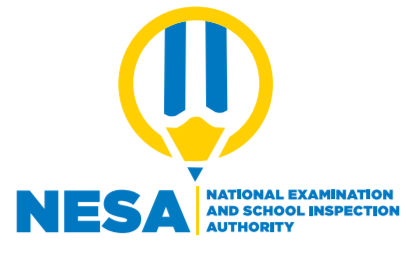 IKIZAMINI GISOZA UMWAKA WA GATANU W’INDIMI W’AMASHURI YISUMBUYE, 2020/2021IKINYARWANDAIgihe kimara: Amasaha atatu (3h00)Amanota:    Amabwiriza:Ntufungure iyi kayi y’ibibazo by’ikizamini utabiherewe uburenganzira.Ibisubizo bigomba kuba bifututse kandi byuzuye.Gusiribanga no guhindagura ibisubizo bifatwa nko gukopera.Ukurikize amabwiriza ari ku bibazo.Koresha gusa ikaramu y’ubururu cyangwa iy’umukaraIMISANGO Y’UBUKWE BWA KINYARWANDAKera nta musore warambagizaga inkumi badahujwe n’umuranga. Ni we wabaga yarabateye imboni, akabashimaho imico myiza, umwete n’umurava ku murimo, uburanga, ubugwaneza, ubudahemuka n’ubwitonzi muri bagenzi babo, uburere bwiza, ibitekerezo byubaka. yabona ko baberanye akabahuza byakunda akabimenyesha ababyeyi b’impande zombi.Magingo aya, abato benshi bariranga cyangwa bakirangira. Iyo ubajije uko bamenyanye bagira bati: “Twahuriye mu gitaramo, mu bukwe bwa naka, mu munsi mukuru, mu ishuri, mu rusengero, mu isoko n’ahandi.” Ngo hari n’abareshywa n’amafoto babona mu binyamakuru. Iyo ubajije impamvu yatumye umwe abenguka undi, hari abagira bati: “Azi kubyina akizihirwa, afite ingendo n’inseko nziza, arambara akaberwa, iwabo barayagwije n’ibindi ntarondoye.”Kera iyo umusore n’inkumi bashimanaga, hakurikiragaho gufata irembo no gusaba. Abasokuruza bacu babimenyeshaga ku mugaragaro bashyikiriza umubyeyi w’umukobwa isuka, isando n’ikibindi k’isugi. Imisango y’ubukwe n’ubu igizwe n’amagambo maremare agusha ku muco wa kera. Umukwe mukuru abaza abashyitsi ikibagenza. Bakamusubiza ko bashaka umugeni w’ineza, uzaba nyampinga agahuza imiryango, ko nta nzigo iri hagati yabo. akungamo ati: “Uwo mukobwa musaba amaze amezi atatu ashyingiwe kandi ntitwabasha gukoranura.” Abandi bati: “Nyamuneka turabasabye nimudushumbushe.” Agahamagaza inshuke cyangwa abakecuru bashize amenyo mu kanwa ati: “Ngaba abakobwa tubyiruye maze mwihitiremo.”Bakagoragoza, amaherezo akemera ati: “Yemwe, yari yagiye kwahirira inyana, none umuryango uramubemereye ariko yitwa Mutumwinka, murumuna wa Nzamukosha.” Ubwo bagakura ubwatsi, ababyeyi bakavuza impundu, abagabo bakivuga, abari aho bagakoma amashyi. Yego iby’ubu turabyoroshya, ntitwizimba mu magambo ariko ababisobanukiwe baratebya, bakaryongora, bigatinda. Iyo ibyo birangiye bikurikirwa no gukwa. Inkwano zimenyerewe iwacu ni inka, ariko aho inzuri zibereye ingume, n’ubukungu bugahindura isura, gukwa amafaranga bimaze kumenyerwa. Ubukene butuma abasore batari bake bagumirwa, inkumi zikagwa ku ishyiga. Inkwano niyo ituma umwana abarizwa kuri se umubyara. Uvutse kuri nyina utarakowe yitwaga umwana nkuri. Nyina yashoboraga kwahukana cyangwa gutaha mu nzu amujyanye. Kuva kera ariko, abageni b’urukundo, b’ineza cyangwa b’ubuntu baratangwaga. Gutenda byakorwaga n’umusore w’umukene wabuze inkwano. Akiyemeza gukorera kwa sebukwe imirimo yo mu rugo kugeza ubwo agororewe uwo babana. Byafashaga imfubyi cyangwa abasore badafite amikoro. Inkwano yororotse yiturwa indongoranyo.Intera yakurikiraga yari ukwitegura ubukwe. Ubu icyo gikorwa kijyana n’inama n’imyiteguro y’urudaca ku mpande zombi.  Igenwa ry’ibinyobwa n’ibiribwa, imyenda izambarwa, imodoka zizatwara abageni n’abashyitsi, impano zinyuranye, ibikoresho bizakenerwa mu rugo rushya, gutaka inzu ibirori bizaberamo. Hari ubwo gusezerana imbere y’amategeko n’imbere y’idini, gucyuza ubukwe no gutwikurura  bibera rukumbi twakwita rukomatanya.Uwa nyuma w’imyiteguro warangwaga no gushyira umukobwa mu ihaniro. Ryari umwihariko wa ba nyirasenge, ba nyinawabo n’abagore bakuze. Bamutoza uko azafata umugabo we amwubaha akita ku rubyaro, agacunga neza umutungo w’urugo, abanira neza abaturanyi, akakira neza abamusanze, akirinda kwiyandarika. Urungano rwongeragaho akarwo kugira ngo ejo atazaba igishubaziko ngo yabuze gihana. N’ubu baragerageza ariko ntawe uhana uwahanutse. Umunsi w’ubukwe ujyana n’ibirori bisesuye urangwa n’imbyino, amagambo anyuranye, kurya no kunywa, ibyishimo ewe no kwakira abageni bashya mu rwego binjiyemo. Mu buzima bw’umuntu hari iminsi itatu itagomba kwibagirana: uwo umubyeyi wawe yakwibarutseho, uw’ubukwe n’uwo gusezera ku isi usubira iwabo wa twese.Gushyingirwa kera byajyanaga n’imihango yo gutera cyangwa kwambika umwishywa ubu wasimbuwe n’impeta. Byakurikiranaga no gukirana ndetse no kumara amavuta. Bwacyaga umugeni yarama, bikamara igihe kirekire kitwaga ukwezi kwa buki. Iyo yabaga ataratwikururwa, yabaga atarakozwa mu ziko, yigumiraga ku ruhimbi. Iminsi yakurikiraga niyo yerekenaga agaciro k’abashakanye, amareshyamugeni burya si yo amutunga.IGICE CYA MBERE: KUMVA NO GUSESENGURA UMWANDIKO (amanota 32)Erekana ibintu bine umuranga yagenderagaho mu guhuza abageni.										         (amanota 4)Vuga uko ibikorwa byakurikiranaga mu muhango w’ubukwe bwa Kinyarwanda. 								         (amanota 5)Abakurambere bacu bitwazaga ibiki bagiye gufata irembo?        (amanota 3)Ni iki kerekana ko urubyiruko rw’ubu rutitaye ku muranga?     (amanota 2)Garagaza ahantu hatatu (3) abashakana muri iki gihe bashobora kumenyanira. 								         (amanota 3) Tanga nibura inshoberamahanga eshatu (3) ziri mu mwandiko. (amanota 3) Imisango y’ubukwe itandukaniye he n’imihango y’ubukwe?        (amanota 4) Andika ibintu bitatu (3) umukobwa ugiye kurongorwa yabwirirwaga mu ihaniro yagombaga kuzitaho amaze kugera mu rugo rwe. 	         (amanota 3)Sobanura amagambo akurikira ukurikije inyito afite mu mwandiko:     (amanota 5)Gukoranura igishubazikoumwana nkurigutendaindongoranyo IGICE CYA KABIRI: IKIBONEZAMVUGO (amanota 19)Tanga impuzanyito z’amagambo akurikira ukurikije umwandiko:   (amanota 4)magingo aya barayagwije umweteubudahemukaVuga ubwoko bw’amagambo atsindagiye: 			        (amanota 5)Iyo ubajije impamvu yatumye umwe abenguka undi, hari abagira bati: “Azi kubyina akizihirwa, afite ingendo n’inseko nziza.” 		Ariko ra, ko hirya aha numva amashyi ngo kacikaci habaye iki? Have sigaho wiba nyirandabizi.Garagaza intego n’amategeko y’igenamajwi ku magambo atsindagiye. (amanota 7)Inkwano ni yo ituma umwana abarirwa kuri se.	Urwo rubanza barukijije nk’abavandimwe. Iyo ubukwe bwabaga bwegereje hakusanywaga ibintu byose bizakenerwa.Tanga urugero rw’izina kuri buri bwoko: 			         (amanota 3)Izina ry’akabimbura nyabyoIzina ry’akabimbura nyifuzoIzina ry’urujyanoshingaIGICE CYA GATATU: UBUMENYI RUSANGE BW’URURIMI (amanota 34)Ubutinde, amasaku n’inyandiko nyejwi: 			       (amanota 17)Tandukanya amagambo yandikwa atya ukoresheje ubutinde n’amasaku kandi ugabanye ibimenyetso. 					        (amanota 6)imyenda (yo kwambara) …………… ≠ ……………… (amadeni)kurangira (kwereka umuntu ahantu) ……….≠……………(kumvikanisha ijwi ryo hejuru)guhuza (gutuma bamenyana) …………≠…………… (kurangaza umuntu) Andika iyi nteruro ugaragaza ubutinde n’amasaku kandi ugabanya ibimenyetso. 							        (amanota 5)Intera yakurikiraga yari ukwitegura ubukwe. Andika interuro zikurikira mu nyandiko isanzwe uzikuye mu nyandiko nyejwi: 								         (amanota 6)[nthààrûtȃȃmbûrìrìmfùû∫à][ìnrgyààrgyìhìmŋànìȋnrgyȃàmìrìzì] [ûmŋȃànàmùrìzìnthààkwùûrgwùrûtôzì] Tanga ingero eshatu zigaragaza ko Abanyarwanda bo hambere bagenaga igihe bagendeye ku nka. 						        (amanota 3) Tandukanya ibi bikurikira mu mazina y’inka: 		        (amanota 4)Impakanizi  n’impakanizi y’umuzinge. Umusibo n’umuvunano. Sesengura interuro ikurikira ukoresheje uburyo bw’igiti.	       (amanota 10)Abagabo benshi bakunda imikino.		IGICE CYA KANE: IHANGAMWANDIKO (amanota 15)Ugendeye kuri iyi nsangamatsiko “Ibiyobyabwenge ni umwanzi w’iterambere”, hanga umwandiko muremure utari munsi y’imirongo ine (40) ugaragaza ingingo enye zishyigikira ibitekerezo byawe.IMBONERA Y’IKOSORAIGICE CYA MBERE: KUMVA NO GUSESENGURA UMWANDIKO (amanota 32)Mu guhuza abageni umuranga yagenderaga ku mico myiza, umwete n’umurava ku murimo, uburanga,ubugwaneza…..(amanota 4) Mu muhango w’ubukwe bwa Kinyarwanda habanzaga kureshya/ kurambagiza, gufata irembo, gutebutsa, gusaba no gukwa, hagaheruka gushyingirwa (amanota 5)Abakurambere bacu bitwazaga isuka, isando n’ikibindi k’isugi. (amanota 3)Ikerekana ko urubyiruko rw’ubu rutitaye ku muranga ni uko abato benshi biranga cyangwa bakirangira. (amanota 2)Abashakana muri iki gihe bashobora kumenyanira mu gitaramo, mu bukwe, mu munsi mukuru, mu ishuri, mu rusengero, mu isoko, mu binyamakuru... (amanota 3)Inshoberamahanga ziri mu mwandiko: (amanota 3)Gutera imboniKwizimba mu magamboKuba ingumeKugumirwaKugwa ku ishyiga Imisango y’ubukwe ni amagambo akoreshwa mu bikorwa birebana n’ubukwe hagati y’umukwe mukuru n’umusangwa mu gihe imihango y’ubukwe ari ibikorwa byose bigendana n’ubukwe kuva butangiye kugeza butashye. (amanota 4)Bamutoza uko azafata umugabo we amwubaha akita ku rubyaro, agacunga neza umutungo w’urugo, abanira neza abaturanyi, akakira neza abamusanze, akirinda kwiyandarika. (amanota 3)Gusobanura amagambo akurikira ukurikije inyito afite mu mwandiko: (amanota 5)gukoranura: ni igikorwa cyo gusubiza byo wari warakowe bigasubizwa uwagukoye. igishubaziko: umukobwa washatse hanyuma akananirwa n’urushako agasubira iwaboumwana nkuri: umwana ufite nyina utarakowegutenda: gukorera kwa sobukwe bakaguha umugeni mu gihe nta nkwano ufiteindongoranyo: Inyana/inka komoka ku nkwano. IGICE CYA KABIRI: IKIBONEZAMVUGO (amanota 19)Impuzanyito z’amagambo akurikira ukurikije umwandiko.(amanota 4)magingo aya : ububarayagwije : barakize cyaneumwete: umuravaubudahemuka: ubupfuraUbwoko bw’amagambo atsindagiye. (amanota 5)azi: inshinga nkene/mburabuzira: akamamo 	hirya: ingera/umugereka w’ahantu 	 	kacikaci: inyiganaHave: ikegeranshingaIntego n’amategeko y’igenamajwi: (amanota 7)inkwano: i-n-ko-an-o    o→w/-Jabavandimwe: a-ba-vu-a-ø-n-da-i-mwe	u → ø /-J	a →ø /-Jubukwe: u-bu-ko-e	o → w /-JUrugero rw’izina kuri buri bwoko: (amanota 3)Izina ry’akabimbura nyabyo: umunyarwandaIzina ry’akabimbura nyifuzo: nyakubahwa, nyakubyaraIzina ry’urujyanoshinga: umwihanduzacumuIGICE CYA GATATU: UBUMENYI RUSANGE BW’URURIMI (amanota 34)Ubutinde, amasaku n’inyandiko nyejwi: (amanota 17)Gutandukanya amagambo hakurikijwe ubutinde n’amasaku hagabanywa ibimenyetso. (amanota 6)imyeênda ≠ imyêendâkuraangira ≠ kuraangiiraguhûuza ≠ guhûzaKwandika interuro hagaragazwa ubutinde n’amasaku hagabanywa ibimenyetso. (amanota 5)Intêerâ yakûrikiraga yarî ukwîiteguura ubukwêKwandika interuro zikurikira mu nyandiko isanzwe (amanota 6)Nta rutamburira imfusha.Indyarya ihimwa n’indyamirizi.Umwana murizi ntakurwa urutozi.Ikitonderwa: Ukoze amakosa y’imyandikire abona ½ cy’amanota yose kuri iyo nteruro.Abanyarwanda babaraga igihe bagendeye ku nka: Dore ingero: Mu mashoka, mu mataha,  mu makuka, inyana zisubiye iswa… (amanota 3)Gutandukanya ibi bikurikira mu mazina y’inka: (amanota 4)Impakanizi ni igisingizo cya kabiri mu izina ry’inka ry’umuzinge (nyuma y’impamagazo) naho impakanizi y’umuzinge ni umukarago (igisingizo) ugenda ugaruka muri buri gice k’izina ry’umuzinge.Umusibo ni igisingizo cya nyuma gisingiza inka y’indatwa yonyine mu gihe umuvunano ari igisingizo cya nyuma gisingiza ishyo ryose.Gusesengura interuro hakoreshejwe uburyo bw’igiti (amanota 10)Abagabo benshi bakunda imikino.    T	TsRh		     TsSh
					Rh	    	  FRh	 Sh	          Uz					Zn	           Nter			  Zn     Abagabo       benshi bakunda   imikino.IGICE CYA KANE: IHANGAMWANDIKO   (Amanota 15)Ibyitabwaho mu gukosora umwandiko : “Ibiyobyabwenge ni umwanzi w’iterambere”IMISUSIRE: (amanota 7)1. Imbata: (2)- Umutwe- Intangiriro- Igihimba- Umusozo2. Isuku n'imigaragarire (1)- Kubahiriza umwanya w'iburyo n'ibumoso- Kubahiriza umwanya uri hagati y'ibika- Kwirinda gusiribanga birenze inshuro ebyiri3. Uburebure busabwa (1)- Munsi y'imirongo 40 ahabwa ubusa- Umutwe na wo ubarirwa mu mirongo isabwa4. Imyandikire: (2)Kwita kuri ibi bikurikira:- Utwatuzo dusoza ibika- Gukata ijambo- Inyuguti nkuru atatangije- Ibihekane byanditse nabi- Gufatanya amagambo atandukanywa no gutandukanya adatandukanywa5. Inozamvugo (1)- Kutavanga indimi, impine, ibimenyetso n'imibare - Interuro ikocamye ntizemewe.INGINGO N’IBISOBANURO BYAZO (amanota 8)Bitera uburwayiUbujuraUbugizi bwa nabiKwangiza umutungoGutwara inda (abakobwa) …Ikitonderwa: Hakenewe byibuze ingingo enye n’ibisobanuro byazo